Тест для учащихся 1–4-х классов6 июня – День русского языкаК 140-летию со дня рождения Корнея Ивановича ЧуковскогоПроверьте свою грамотность!1. Вспомните, как заговорили животные в сказке К.И. Чуковского «Путаница». Вставьте пропущенные глаголы.Свинки _________________:Мяу, мяу!Кошечки _________________:Хрю, хрю, хрю!Уточки _________________:Ква, ква, ква!Курочки _________________:Кря, кря, кря!2. Вставьте пропущенные буквы в строчках К.И. Чуковского.А. Ох, нелё(…)кая это р(…)бота -Из б(…)л(…)та тащить бег(…)мота!Б. Со(…)це по небу гулялоИ за тучу заб(…)жало.3. Выберите верные пропущенные буквы.Приходили к Мухе бло(ж/ш)ки,Приносили ей сапо(ж/ш)ки,А сапо(ж/ш)ки не простые —В них застё(ж/ш)ки золотые.4. Вставьте пропущенные слова в строчках Корнея Ивановича. Из какой сказки этот отрывок?Я хочу напиться ____________,К самовару __________________,Но пузатый от меняУбежал, как от _______________.(___________________________________)5. Узнайте персонажей К.И. Чуковского по картинкам и запишите их имена.А. ______________________________Б. ______________________________В. ______________________________Г. ______________________________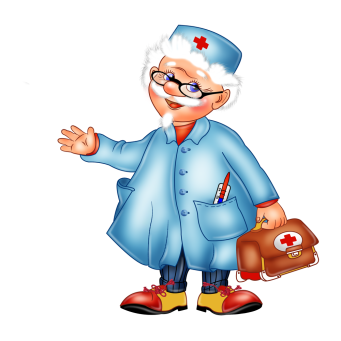 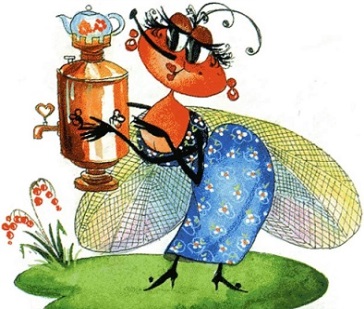 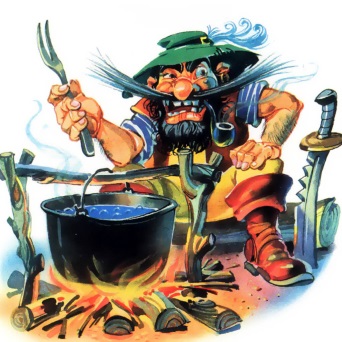 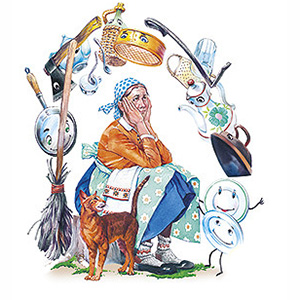               А.                          Б.                         В.                            Г.Правильные ответы:Новосибирск – 2022В рамках проекта «Уроки русского» фонда «Родное слово»